3. Sakrament pokuty i pojednania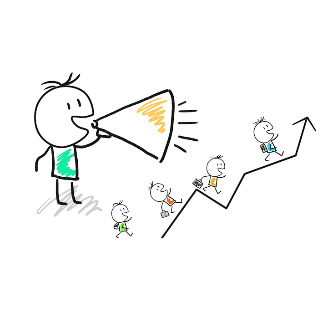 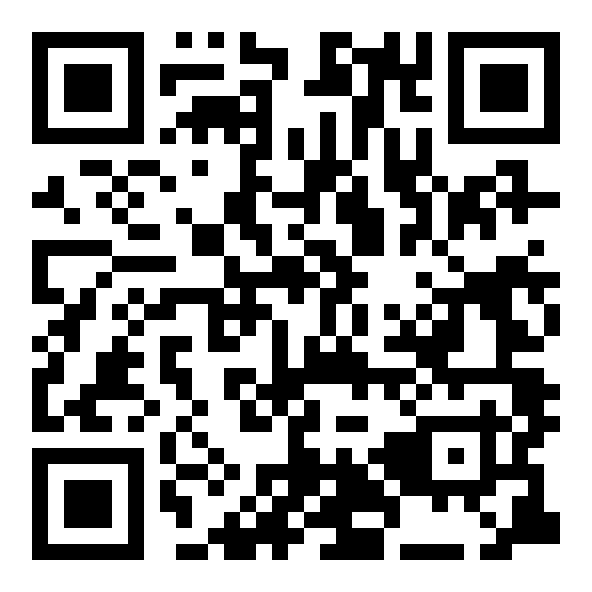 Zadanie 1. Uzupełnij tabelę i ponumeruj warunki dobrej spowiedzi we właściwej kolejnościZadanie 2. Uzupełnij w diagramie skutki sakramentu pokuty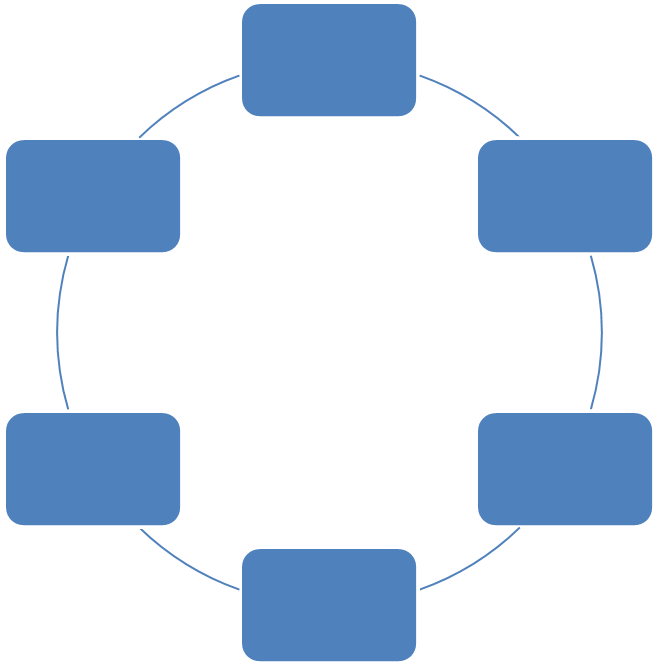 Zadanie 3. W formule sakramentu pokuty uzupełnij słowa penitenta (przystępujacego do spowiedzi).Penitent:  ………………………………………………………………………………………..Spowiednik:  Na wieki wieków.  Amen.P.:  …………………………………………………………………………………………………………………………………………………………………………………………………………………………………………………………………………………………………… Tu wyznajesz swoje grzechy…..Kiedy skończysz mówisz: …………………………………………………………………………………………………………………………………………………………………………………………………………………………………………………………………………………………Teraz kapłan powie Ci co powinieneś robić aby się poprawić, zada pokutę i zachęci byś żałował (-a) za grzechy. Następnie udzieli Ci rozgrzeszenia. W czasie udzielania rozgrzesznia możesz modlić się słowami:……………………………………………………………………………Gdy usłyszysz słowa: „I ja odpuszczam Tobie grzechy w imię Ojca i Syna i Ducha Świętego”  odpowiadasz: ……………………………………………………………………………………Kapłan może, ale nie musi, dodać:S.:  Wysławiajmy Pana bo jest dobry.P.:  ………………………………………………………………………………………………S.:  Pan odpuścił Tobie grzechy. Idź w pokoju.P.:  ………………………………………………………………………………………………Właściwy numerWarunek dobrej spowiedziWyjaśnienieZADOŚĆUCZYNIENIE PANU BOGU I BLIŹNIEMUPrzypomnienie sobie grzechów od ostatniej dobrej spowiedzi świętejSZCZERA SPOWIEDŹSmutek z powodu obrażenia Pana Boga